โครงการทุนนวัตกรรมสายอาชีพชั้นสูง ปี 2567สำหรับนักเรียน ม.6 หรือ ปวช.3 หรือเทียบเท่า
ที่สนใจศึกษาต่อจนจบหลักสูตรประกาศนียบัตรผู้ช่วยพยาบาล/ผู้ช่วยทันตแพทย์
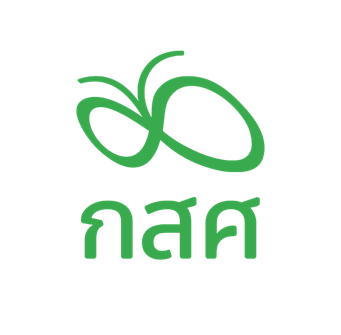 กองทุนเพื่อความเสมอภาคทางการศึกษา (กสศ.)รายละเอียดเอกสารสำหรับผู้สมัครขอรับทุนการศึกษา
โครงการทุนนวัตกรรมสายอาชีพชั้นสูง ปี 2567รายละเอียด										         หน้าคำชี้แจง												 3คำอธิบายใบสมัครขอรับทุนการศึกษา								 7ส่วนที่ 1 ใบสมัคร										 9ส่วนที่ 2 แบบการคัดกรองและการรับรองผู้ขาดแคลนทุนทรัพย์และด้อยโอกาส				17กรณีที่เป็นนักเรียนยากจน									18กรณีที่เป็นนักเรียนด้อยโอกาส								26ส่วนที่ 3 แบบการรับรองผลการเรียนและความเหมาะสมของนักเรียน/นักศึกษา			29คำชี้แจง โปรดอ่านคำชี้แจงให้เข้าใจโดยรายละเอียดก่อนกรอกข้อมูลลงในใบสมัครขอรับทุนนวัตกรรม
สายอาชีพชั้นสูง ปี 2567คุณสมบัติของนักเรียน/นักศึกษาผู้ขอรับทุน เป็นไปตามประกาศสำนักงาน กสศ. เรื่อง เปิดรับข้อเสนอโครงการทุนนวัตกรรมสายอาชีพชั้นสูง ปี 2567 ลงวันที่ 21 ธันวาคม 2566 ดูรายละเอียดได้ทางเว็บไซต์ https://www.eef.or.th/notice/career-capital-1223/ ผู้ขอรับทุนต้องมีคุณสมบัติดังนี้หมายเหตุ ผู้ด้อยโอกาส หมายถึง ผู้ประสบปัญหาความเดือดร้อน ได้รับผลกระทบ ในด้านเศรษฐกิจ สังคม การศึกษา สาธารณสุข การเมือง กฎหมาย วัฒนธรรม ภัยธรรมชาติ หรืออยู่ในพื้นที่ความไม่สงบ หรือขาดโอกาสที่จะเข้าถึงบริการชั้นพื้นฐานของรัฐ หรือสมควรได้รับการช่วยเหลือเพื่อมนุษยธรรม ตลอดจนประสบปัญหาที่ยังไม่มีองค์กรหลักรับผิดชอบ อันจะส่งผลให้ไม่ได้รับโอกาสทางการศึกษาที่เสมอภาคกับผู้อื่น รวมถึงการด้อยโอกาสลักษณะอื่น ๆ ที่คณะกรรมการบริหารกองทุนเพื่อความเสมอภาคทางการศึกษาประกาศกำหนดเพิ่มเติม สิ่งที่ผู้รับทุนที่ผ่านเกณฑ์การคัดเลือกจะได้รับ ขอให้ผู้ขอรับทุนการศึกษายื่นใบสมัครได้ที่สถานศึกษาสายอาชีพที่เข้าร่วมโครงการ โดยสามารถดูรายชื่อสาขาที่พิจารณาให้ทุนและรายชื่อสถานศึกษาสายอาชีพที่เข้าร่วมโครงการฯ ได้ทางเว็บไซต์ กสศ. https://www.eef.or.th/notice/career-capital-190224/สถานศึกษาสายอาชีพที่เข้าร่วมโครงการจะแต่งตั้งคณะกรรมการคัดเลือกพิจารณาจากใบสมัครที่กรอกข้อมูลและแนบเอกสารครบถ้วนเท่านั้น (โปรดตรวจสอบหลักฐานที่ต้องใช้ในการสมัครอย่างละเอียด) ทั้งนี้สถานศึกษาสายอาชีพที่เข้าร่วมโครงการ จะมีกระบวนการตรวจสอบการขาดแคลนทุนทรัพย์ และการประเมินศักยภาพและความเหมาะสมของผู้รับทุนในการศึกษาต่อสายอาชีพด้วย แนวทางปฏิบัติเกี่ยวกับเอกสารหลักฐานประกอบการพิจารณารับรองข้อมูลการด้อยโอกาสโครงการทุนนวัตกรรมสายอาชีพชั้นสูงผู้ด้อยโอกาสที่มีสิทธิ์ขอรับทุน ได้แก่ ผู้ประสบปัญหาความเดือดร้อน ได้รับผลกระทบในกรณีต่าง ๆ (ตามที่ระบุไว้ในประกาศ กสศ.) อันจะส่งผลให้ไม่ได้รับโอกาสทางการศึกษาที่เสมอภาคกับผู้อื่น โดยผู้ด้อยโอกาสประเภทต่าง ๆ ที่ประสงค์จะขอรับทุนต้องมีการรับรองข้อมูลการด้อยโอกาสของกลุ่มเป้าหมายโครงการ มีความน่าเชื่อถือ ชัดเจน สามารถอ้างอิงตรวจสอบได้ ให้ผู้ขอรับทุน/สถานศึกษาจัดให้มีเอกสารหลักฐานสนับสนุนการพิจารณารับรอง ดังกล่าวให้สอดคล้องกับแต่ละลักษณะ/ประเภทของผู้รับทุนตามโครงการนี้และแนบเอกสารหลักฐานที่แสดงว่าเป็นผู้ประสบภาวะดังกล่าว อันจะส่งผลให้ไม่ได้รับโอกาสทางการศึกษาที่เสมอภาคกับผู้อื่น โดยเอกสารหลักฐานเป็นเอกสารต้นฉบับ ในกรณีที่เป็นเอกสารสำเนาต้องจัดให้มีการรับรองสำเนาถูกต้อง พร้อมแนบสำเนาบัตรประจำตัวประชาชน มาพร้อมกับใบสมัครตามแนวทาง/ตัวอย่าง ดังต่อไปนี้ที่มา: กระทรวงศึกษาธิการ และกระทรวงการพัฒนาสังคมและความมั่นคงของมนุษย์เอกสารสำหรับผู้สมัครขอรับทุนการศึกษาโครงการทุนนวัตกรรมสายอาชีพชั้นสูง ปี 2567คำอธิบาย ใบสมัครขอรับทุนการศึกษาโครงการทุนนวัตกรรมสายอาชีพชั้นสูง ปี 2567 ประกอบด้วย 4 ส่วน ได้แก่ ส่วนที่ 1 ใบสมัคร  ส่วนที่ 2 แบบการคัดกรองและการรับรองผู้ขาดแคลนทุนทรัพย์และด้อยโอกาส กรณีที่เป็นนักเรียนยากจนแบบสายอาชีพ 01 (จำนวน 7 หน้า) : หน้าที่ 1 แบบแสดงและรับรองรายได้ครอบครัวและสถานะครัวเรือน โดยบิดา มารดาหรือผู้ปกครอง หน้าที่ 2 แบบรับรองข้อมูลการขาดแคลนทุนทรัพย์ จากผู้บริหารสถานศึกษา หรือครูประจำชั้นหน้าที่ 3 แบบรับรองข้อมูลการขาดแคลนทุนทรัพย์ จากเจ้าหน้าที่ของรัฐในตำบลกรณีที่เป็นนักเรียนด้อยโอกาสแบบสายอาชีพ 02 : แบบการรับรองข้อมูลการด้อยโอกาส โดย 1) บิดา มารดาหรือผู้ปกครอง 
2) ผู้บริหารสถานศึกษา หรือครูประจำชั้น และ 3) เจ้าหน้าที่ของรัฐในตำบลส่วนที่ 3 แบบการรับรองผลการเรียนและความเหมาะสมของนักเรียน/นักศึกษาส่วนที่ 4 หลักฐานหรือเอกสารประกอบการขอรับทุน ผู้สมัครขอรับทุนการศึกษาและสถานศึกษาสายอาชีพควรศึกษาเอกสาร และกรอกข้อมูลให้ครบถ้วนชัดเจนเพื่อประโยชน์ต่อการพิจารณา และตรวจสอบความถูกต้องของเอกสารก่อนนำส่งเอกสารสำหรับผู้สมัครขอรับทุนการศึกษา 1 ปี (ประกาศนียบัตรผู้ช่วยพยาบาล/ผู้ช่วยทันตแพทย์)​สำหรับนักเรียนที่กำลังจะจบการศึกษาระดับมัธยมศึกษาปีที่ 6 ปวช. หรือเทียบเท่า ในปีการศึกษา 2566  ใบสมัคร  แบบการคัดกรองและการรับรองผู้ขาดแคลนทุนทรัพย์และด้อยโอกาส แบบสายอาชีพ 01 จำนวน 7 หน้า กรณีที่เป็นนักเรียนยากจน แบบสายอาชีพ 02 กรณีที่เป็นนักเรียนด้อยโอกาส  แบบการรับรองผลการเรียนและความเหมาะสมของนักเรียนหลักฐานหรือเอกสารประกอบการขอรับทุนที่แนบมาพร้อมใบสมัคร  ใบรายงานผลการศึกษา	  สำเนาบัตรประชาชนของนักเรียน/นักศึกษา พร้อมลงนามรับรองสำเนาถูกต้อง  สำเนาทะเบียนบ้านของนักเรียน/นักศึกษา พร้อมลงนามรับรองสำเนาถูกต้อง  สำเนาบัตรประชาชนของผู้ปกครอง พร้อมลงนามรับรองสำเนาถูกต้อง  สำเนาทะเบียนบ้านของผู้ปกครอง พร้อมลงนามรับรองสำเนาถูกต้อง  เอกสารอื่น ๆ (ถ้ามี)ส่วนที่ 1 ใบสมัครใบสมัครขอรับทุนการศึกษาของนักเรียน/นักศึกษา “โครงการส่งเสริมนักเรียนที่ขาดแคลนทุนทรัพย์และด้อยโอกาส”เพื่อศึกษาต่อสายอาชีพชั้นสูงในโครงการทุนนวัตกรรมสายอาชีพชั้นสูง ปี 2567ชื่อ-สกุล (ไทย) …………………………………………………………………….…………………………..……ชื่อ-สกุล (ENG) …………………………………………………………………….……………………………….
เลขประจำตัวบัตรประชาชน         	(กรณีไม่มีเลขประจำตัวบัตรประชาชน ให้ระบุเลขบัตรที่ราชการออกให้)ปัจจุบันกำลังศึกษาอยู่ในระดับชั้น  มัธยมศึกษาปีที่ 6/เทียบเท่า	    ประกาศนียบัตรวิชาชีพ ชั้นปีที่ 3ชื่อสถานศึกษาที่กำลังศึกษาอยู่……………………………………………………………………………………………………………..ประเภททุนที่ต้องการสมัคร    	  ทุน 1 ปี  (ประกาศนียบัตรผู้ช่วยพยาบาล)  ทุน 1 ปี  (ประกาศนียบัตรผู้ช่วยทันตแพทย์)ชื่อสถานศึกษาที่ต้องการสมัคร………………………………………………………………….……………………………………………จังหวัด………………………….…………………………………………………………………………………………………………………..…สาขาวิชาที่ต้องการสมัคร……………………………………………………….………………………………………………………………คุณสมบัติผู้สมัครคุณสมบัติผู้สมัครเป็นผู้ขาดแคลนทุนทรัพย์หรือด้อยโอกาสมีลักษณะตรงกับข้อใดข้อหนึ่งต่อไปนี้ (โปรด √ ในช่อง ) ครอบครัวมีฐานะยากจน โดยมีข้อมูลการคัดกรองการขาดแคลนทุนทรัพย์ (ตามแบบสายอาชีพ 01) โดยมีผู้รับรอง 3 คน ผู้สมัครมีลักษณะใดที่เป็นอุปสรรคสำคัญที่สุดต่อโอกาสการศึกษา โดยมีหลักฐานแสดงจากสถานศึกษาและมีผู้รับรอง 3 คน (ตามแบบสายอาชีพ 02) ตามลักษณะใดลักษณะหนึ่งผู้สมัครมีศักยภาพสูงที่จะศึกษาต่อในระดับสูงขึ้น (ตามแบบการรับรองผลการเรียนและความเหมาะสมของนักเรียน ในส่วนที่ 3 ที่ครูประจำชั้น/อาจารย์ที่ปรึกษา หรือผู้บริหารสถานศึกษาออกให้) เป็นผู้มีความสามารถพิเศษโดดเด่นที่ผู้ขอรับทุนสมัครเข้าศึกษา ได้แก่ ด้านทักษะฝีมือและเชิงนวัตกรรม สิ่งประดิษฐ์ ภาษา ในกรณีสมัครทุน 1 ปี (โปรด √ ในช่อง ) เป็นผู้ที่ได้รับรางวัลระดับจังหวัด/กลุ่มจังหวัด/ภูมิภาค หรือมีหลักฐานยืนยัน ภายในระยะเวลา 3 ปี เช่น เคยเข้าร่วมประกวดและมีชิ้นงานอย่างน้อยในระดับจังหวัด/กลุ่มจังหวัด/ภูมิภาค หรือมีผลงานมีการใช้ประโยชน์ได้จริงในเชิงพาณิชย์การประกวด/การทำโครงงาน ชื่อ…………………………………………………….…………………………………การเข้าร่วมแข่งขันและได้รับรางวัล  ชนะเลิศอันดับที่ 1   อันดับที่ 2  อันดับที่ 3 อื่น ๆ………………………………………………………………………………………………………………………………. ระดับจังหวัด		 ระดับกลุ่มจังหวัด	 ระดับภูมิภาคชื่อ…………………………………….….………………………………………………….……………………….……………………หน่วยงาน……………………………………………………….………….………………ปี…………………………………………การประกวด/การทำโครงงาน ชื่อ…………………………………………………….…………………………………การเข้าร่วมแข่งขันและได้รับรางวัล  ชนะเลิศอันดับที่ 1   อันดับที่ 2  อันดับที่ 3 อื่น ๆ………………………………………………………………………………………………………………………………. ระดับจังหวัด		 ระดับกลุ่มจังหวัด	 ระดับภูมิภาคชื่อ…………………………………….….………………………………………………….……………………….……………………หน่วยงาน……………………………………………………….………….………………ปี…………………………………………การประกวด/การทำโครงงาน ชื่อ…………………………………………………….…………………………………การเข้าร่วมแข่งขันและได้รับรางวัล  ชนะเลิศอันดับที่ 1   อันดับที่ 2  อันดับที่ 3 อื่น ๆ………………………………………………………………………………………………………………………………. ระดับจังหวัด		 ระดับกลุ่มจังหวัด	 ระดับภูมิภาคชื่อ…………………………………….….………………………………………………….……………………….……………………หน่วยงาน……………………………………………………….………….………………ปี…………………………………………คุณสมบัติเฉพาะ เป็นผู้ที่มีความวิริยะ อุตสาหะ ขยันหมั่นเพียรในการศึกษาหาความรู้ มีความสนใจ	 เป็นผู้ที่มีความถนัด และมีเจตคติที่ดีต่อการเรียนสายอาชีพ  เป็นผู้ที่มีประสบการณ์ในการทำกิจกรรมสร้างสรรค์เพื่อส่วนรวม เป็นผู้ที่มีไม่มีพฤติกรรมที่ส่อว่าจะเป็นอุปสรรคต่อการศึกษาในระหว่างรับทุนข้อมูลทั่วไปประวัติส่วนตัวผู้สมัครขอรับทุนวัน เดือน ปี ที่เกิด…………………………………………………………….………อายุ……………….…ปี………..…เดือน 
เพศ…………………...………ศาสนา……………………………………………………………………………………….………..ข้อมูลการศึกษาหมายเหตุ *กรณีที่ภาคเรียนที่ 2/2566 ผลการเรียนยังไม่ประกาศ ขอให้ระบุผลการเรียนเฉลี่ย 5 ภาคการศึกษาผลการเรียนภาคเรียนสุดท้าย ………………………………………ที่อยู่ตามบัตรประจำตัวประชาชน บ้านเลขที่…………………หมู่ที่..………ซอย…………………...……….……….ถนน………………………………………………………….แขวง/ตำบล……………………………………..…………………..เขต/อำเภอ……………………………………………………………….จังหวัด……………………………..……………………รหัสไปรษณีย์……………….……….โทรศัพท์……………………………………….…………………………………………… ที่อยู่ปัจจุบัน (กรณีที่อยู่ไม่ตรงกับบัตรประจำตัวประชาชน) บ้านเลขที่………………….หมู่ที่…………………ซอย…………………………………….ถนน…………………………………………….แขวง/ตำบล…………………………..เขต/อำเภอ……………..……………………………………….จังหวัด……….……………………..……………………………รหัสไปรษณีย์……………………….โทรศัพท์……………………..………………………………………………………………ภาระงานความรับผิดชอบของนักเรียน/นักศึกษาที่มีต่อครอบครัว (ตอบได้มากกว่า 1 ข้อ) ช่วยงานบ้าน 	 ช่วยคนดูแลคนเจ็บป่วย/พิการ		 ช่วยค้าขายเล็ก ๆ น้อย ๆ  ทำงานแถวบ้าน (รับจ้างทั่วไป)				 ช่วยงานในนาไร่ 	 อื่น ระบุ............................................................................................................................................ครอบครัว/ผู้ปกครองชื่อ-สกุล บิดา……………………………………………………………..…………………………อายุ.……………….……ปีเลขประจำตัวบัตรประชาชนของบิดา………..........................................................................................สัญชาติของบิดา	 ไทย		 อื่นๆ ระบุ...................................................................... มีชีวิตอยู่ 		 ถึงแก่กรรม 	 ไม่ทราบ	อาชีพของบิดา.………………………………… สถานที่ทำงานของบิดา…..…….....……….…………………….…………………..……....……………..…….....……….  โทรศัพท์มือถือของบิดา……………………………...…..รายได้เฉลี่ยต่อเดือนของบิดา…………………......บาท
  เคยลงทะเบียนเพื่อสวัสดิการแห่งรัฐ (ลงทะเบียนคนจน) การศึกษาสูงสุดของบิดา		 ไม่ได้รับการศึกษา	  ไม่จบชั้นประถมศึกษา   	   ประถมศึกษา   		 มัธยมต้น     		 มัธยมปลาย   	 ปวช.    ปวส./อนุปริญญา   		 ปริญญาตรี    	 สูงกว่าปริญญาตรีชื่อ-สกุล มารดา………………………………………………………………………………..………อายุ …………………ปีเลขประจำตัวบัตรประชาชนของมารดา...............................................................................................สัญชาติของมารดา	 ไทย		 อื่นๆ ระบุ...................................................................... มีชีวิตอยู่ 		 ถึงแก่กรรม 	 ไม่ทราบ	อาชีพของมารดา.…………………………..… สถานที่ทำงานของมารดา…..…….....……….……………………………………..……....……………..…….....……….  โทรศัพท์มือถือของมารดา……………............………..รายได้เฉลี่ยต่อเดือนของมารดา…………..…......บาท  เคยลงทะเบียนเพื่อสวัสดิการแห่งรัฐ (ลงทะเบียนคนจน) การศึกษาสูงสุดของมารดา	 ไม่ได้รับการศึกษา 	  ไม่จบชั้นประถมศึกษา   	   ประถมศึกษา   	  	 มัธยมต้น     		 มัธยมปลาย   	 ปวช.    ปวส./อนุปริญญา   		 ปริญญาตรี    	 สูงกว่าปริญญาตรีผู้ปกครอง คือ	 บิดา 	(ไม่ต้องให้ข้อมูลซ้ำ)  มารดา (ไม่ต้องให้ข้อมูลซ้ำ)  อื่นๆ โปรดให้ข้อมูล ชื่อ-สกุลผู้ปกครอง …………………………………………………..…………………………………………อายุ…………ปีความสัมพันธ์กับนักเรียน/นักศึกษา………………………………………………………………………………………….เลขประจำตัวบัตรประชาชนของผู้ปกครอง.........................................................................................สัญชาติของผู้ปกครอง…....................................................  อื่นๆ ระบุ............................................ มีชีวิตอยู่ 		 ถึงแก่กรรม 	 ไม่ทราบ	อาชีพของผู้ปกครอง………………………… สถานที่ทำงานของผู้ปกครอง…..…….....………………………………………..……....……………..…….....….…….  โทรศัพท์มือถือของผู้ปกครอง……………........………รายได้เฉลี่ยต่อเดือนของผู้ปกครอง…..…….......บาท
  เคยลงทะเบียนเพื่อสวัสดิการแห่งรัฐ (ลงทะเบียนคนจน) การศึกษาสูงสุดของผู้ปกครอง	 ไม่ได้รับการศึกษา	  ไม่จบชั้นประถมศึกษา    ประถมศึกษา   		 มัธยมต้น     		 มัธยมปลาย   	 ปวช.    ปวส./อนุปริญญา   		 ปริญญาตรี    	 สูงกว่าปริญญาตรี2.4 สถานภาพครอบครัว (บิดา-มารดา)อยู่ด้วยกันหย่าร้าง  (กรณีจดทะเบียนสมรสและไม่จดทะเบียนสมรส)    	แยกกันอยู่ตามอาชีพ (เช่น บิดา ทำงานที่ต่างจังหวัด กรุงเทพฯ)​แยกกันอยู่ด้วยเหตุผลอื่น…………………………………………………………………………..………………ความช่วยเหลือที่ครอบครัวเคยได้รับในปี 2566 ไม่ได้รับความช่วยเหลือ    		 ได้รับความช่วยเหลือ โดยเลือกความช่วยเหลือครอบครัวเคยได้รับ (สามารถระบุได้มากกว่า 1 ข้อ) ดังนี้ เงินสงเคราะห์	 เงินทุนประกอบอาชีพ			 เงินซ่อมแซมบ้าน   เบี้ยยังชีพผู้สูงอายุ	 เบี้ยความพิการ			 เครื่องช่วยความพิการ      โรงเรียนพักนอน	 สวัสดิการจากโครงการสวัสดิการแห่งรัฐ	 เงินอุดหนุนเด็กแรกเกิด    สวัสดิการภาครัฐ ระบุ.................................................................................................................... สวัสดิการภาคเอกชน ระบุ............................................................................................................. อื่นๆ ระบุ.......................................................................................................................................ข้าพเจ้ามีพี่น้องร่วมบิดา-มารดา ………... คน (รวมทั้งผู้ขอทุน) ผู้ขอทุนเป็น บุตร-ธิดา คนที่ ………...โปรดระบุข้อมูลพี่น้องร่วมบิดา-มารดา (กำลังศึกษา/สำเร็จการศึกษา/มีงานทำ/ไม่มีงานทำ) ลำดับที่..... เพศ.................ชื่อ-สกุล................................................................................................อายุ.............ปี ไม่ได้รับการศึกษา
 กำลังศึกษาอยู่ในระดับชั้น……………………...……….ศึกษาอยู่ที่สถานศึกษา……………………………………………….…………
 สำเร็จการศึกษา	 ไม่จบชั้นประถมศึกษา	 ประถมศึกษา	 มัธยมต้น                  	 มัธยมปลาย			 ปวช.		 ปวส./อนุปริญญา               	 ปริญญาตรี			 สูงกว่าปริญญาตรีการมีงานทำ (มี ให้ระบุอาชีพ/ไม่มี) ..................................................................................รายได้...............................บาท/เดือนสถานที่ทำงาน...........................................................................................................................................................................................ลำดับที่..... เพศ.................ชื่อ-สกุล................................................................................................อายุ.............ปี ไม่ได้รับการศึกษา
 กำลังศึกษาอยู่ในระดับชั้น……………………...……….ศึกษาอยู่ที่สถานศึกษา……………………………………………….…………
 สำเร็จการศึกษา	 ไม่จบชั้นประถมศึกษา	 ประถมศึกษา	 มัธยมต้น                  	 มัธยมปลาย			 ปวช.		 ปวส./อนุปริญญา               	 ปริญญาตรี			 สูงกว่าปริญญาตรีการมีงานทำ (มี ให้ระบุอาชีพ/ไม่มี) ..................................................................................รายได้...............................บาท/เดือนสถานที่ทำงาน...........................................................................................................................................................................................ลำดับที่..... เพศ.................ชื่อ-สกุล................................................................................................อายุ.............ปี ไม่ได้รับการศึกษา
 กำลังศึกษาอยู่ในระดับชั้น……………………...……….ศึกษาอยู่ที่สถานศึกษา……………………………………………….…………
 สำเร็จการศึกษา	 ไม่จบชั้นประถมศึกษา	 ประถมศึกษา	 มัธยมต้น                  	 มัธยมปลาย			 ปวช.		 ปวส./อนุปริญญา               	 ปริญญาตรี			 สูงกว่าปริญญาตรีการมีงานทำ (มี ให้ระบุอาชีพ/ไม่มี) ..................................................................................รายได้...............................บาท/เดือนสถานที่ทำงาน...........................................................................................................................................................................................ลำดับที่..... เพศ.................ชื่อ-สกุล................................................................................................อายุ.............ปี ไม่ได้รับการศึกษา
 กำลังศึกษาอยู่ในระดับชั้น……………………...……….ศึกษาอยู่ที่สถานศึกษา……………………………………………….…………
 สำเร็จการศึกษา	 ไม่จบชั้นประถมศึกษา	 ประถมศึกษา	 มัธยมต้น                  	 มัธยมปลาย			 ปวช.		 ปวส./อนุปริญญา               	 ปริญญาตรี			 สูงกว่าปริญญาตรีการมีงานทำ (มี ให้ระบุอาชีพ/ไม่มี) ..................................................................................รายได้...............................บาท/เดือนสถานที่ทำงาน...........................................................................................................................................................................................สถานที่ทำงาน...........................................................................................................................................................................................ลำดับที่..... เพศ.................ชื่อ-สกุล................................................................................................อายุ.............ปี ไม่ได้รับการศึกษา
 กำลังศึกษาอยู่ในระดับชั้น……………………...……….ศึกษาอยู่ที่สถานศึกษา……………………………………………….…………
 สำเร็จการศึกษา	 ไม่จบชั้นประถมศึกษา	 ประถมศึกษา	 มัธยมต้น                  	 มัธยมปลาย			 ปวช.		 ปวส./อนุปริญญา               	 ปริญญาตรี			 สูงกว่าปริญญาตรีการมีงานทำ (มี ให้ระบุอาชีพ/ไม่มี) ..................................................................................รายได้...............................บาท/เดือนสถานที่ทำงาน...........................................................................................................................................................................................สมาชิกในครอบครัวเคยรับทุนหรือไม่ ไม่เคย	 เคยรับทุน โปรดระบุชื่อทุน……………………………………………………………………………………..ครู/อาจารย์ที่อ้างอิงได้ ชื่อ-สกุล…………………………………..……………....……………………………………………………………………………………ตำแหน่ง………………………………………………………………………………………………………………………………..………ที่อยู่ บ้านเลขที่……………….….หมู่ที่…………………ซอย…………………………………………………………………………ถนน………………………………………….…….แขวง/ตำบล……………………………………………………………….………..เขต/อำเภอ……………..……………………….จังหวัด……….…………………………..………..รหัสไปรษณีย์……………… โทรศัพท์มือถือ……………………………………………..Email………………………………………………………………………ความคาดหวังและแรงบันดาลใจในการศึกษาต่อสายอาชีพ (ผู้ช่วยพยาบาลและผู้ช่วยทันตแพทย์) …………………………………………………………………………………………………………………………………………………….……………………………………………………………………………………………………………………………….………………………………………………………………………………………………………………………………………………………………………….…………………………………………………………………………………………………………………………………………………….…………………………………………………………………………………………………………………………………………………….ข้าพเจ้าขอรับรองว่า ข้อความที่กรอกไว้ในใบสมัครและหลักฐานเอกสารประกอบการสมัครนี้เป็นความจริงทุกประการ โดยยินยอมให้มีการตรวจสอบข้อเท็จจริงเกี่ยวกับสภาพของครอบครัวและตัวข้าพเจ้า ลงชื่อ ……………………………………………………………       (………………………………………………………….)ผู้สมัครขอรับทุนวันที่  ………..…/…………………….………./……….…….ส่วนที่ 2 แบบการคัดกรอง
และการรับรองผู้ขาดแคลนทุนทรัพย์และด้อยโอกาส แบบการคัดกรองและการรับรองข้อมูลการขาดแคลนทุนทรัพย์หรือด้อยโอกาส แบ่งออกเป็น 2 กรณี โดยให้กรอกตามแบบฟอร์มที่ตรงกับคุณสมบัติของผู้สมัครขอรับทุน เพียงหนึ่งกรณีเท่านั้นกรณีที่เป็นนักเรียนยากจนแบบสายอาชีพ 01 (จำนวน 7 หน้า) : หน้าที่ 1-5	แบบแสดงรายได้ครอบครัวและสถานะครัวเรือน หน้าที่ 6	แบบรับรองข้อมูลการขาดแคลนทุนทรัพย์ จากผู้บริหารสถานศึกษา หรือครูประจำชั้นหน้าที่ 7	แบบรับรองข้อมูลการขาดแคลนทุนทรัพย์ จากเจ้าหน้าที่ของรัฐในตำบลกรณีที่เป็นนักเรียนด้อยโอกาสแบบสายอาชีพ 02 (จำนวน 2 หน้า) : หน้าที่ 1-2	แบบการรับรองข้อมูลการด้อยโอกาส จากผู้บริหารสถานศึกษา หรือครูประจำชั้น บิดา มารดา หรือผู้ปกครอง และเจ้าหน้าที่ของรัฐในตำบลกรณีที่เป็นนักเรียนยากจนแบบสายอาชีพ 01 (จำนวน 7 หน้า)แบบแสดงรายได้ครอบครัวและสถานะครัวเรือน สถานศึกษา……………………………………………………………………………………..………สังกัด…………………………………………………………ชื่อนักเรียน/นักศึกษา…………………………………………..นามสกุล……………………………………………………..ระดับชั้น…………….…เลขที่บัตรประชนชน          
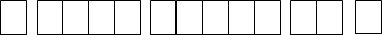       เคยกู้ยืมเงินจากกองทุนเงินให้กู้ยืมเพื่อการศึกษา (กยศ.) เป็นผู้ที่อยู่ระหว่างการรับทุนพระราชทานสมาชิกในครอบครัวเคยได้รับทุนหรือไม่ ไม่เคย                   เคยรับทุน โปรดระบุชื่อทุน……………………………….…………………………………………………สถานภาพครอบครัว	 พ่อแม่อยู่ด้วยกัน      พ่อแม่แยกกันอยู่ 	 พ่อแม่หย่าร้าง      พ่อเสียชีวิต/สาบสูญ	 แม่เสียชีวิต/สาบสูญ  เสียชีวิตทั้งคู่/สาบสูญ  	 พ่อ/แม่ทอดทิ้ง     นักเรียน/นักศึกษาอาศัยอยู่กับ   พ่อ/แม่   ญาติ   อยู่ลำพัง   ผู้อุปการะ/นายจ้าง   ครัวเรือนสถาบันชื่อผู้ปกครองนักเรียน/นักศึกษา………………………………………………………..นามสกุล……………………………………………….……….ความสัมพันธ์……………………………………………………………....การศึกษาสูงสุด…………………………….…………………………………..อาชีพ………………………………………..เบอร์โทรศัพท์ผู้ปกครอง/สมาชิกครัวเรือนที่ติดต่อได้…………………………………….………..เลขที่บัตรประชนชน             ไม่มีบัตรประจำตัวประชาชน เคยลงทะเบียนเพื่อสวัสดิการแห่งรัฐ (ลงทะเบียนคนจน)/โครงการคนละครึ่ง/เราชนะ/ม.33 เรารักกัน	จำนวนสมาชิกในครัวเรือน (รวมตัวนักเรียน/นักศึกษา)………………….คน มีรายละเอียดดังนี้หมายเหตุ กรณีสมาชิกในครัวเรือนที่เป็นบุคคลอื่นที่ไม่ใช่ญาติ ที่อาศัยอยู่ในครัวเรือนเดียวกัน ขอให้ระบุเฉพาะสมาชิกที่มีค่าใช้จ่ายร่วมกันเท่านั้นข้อมูลสถานะของครัวเรือน กรอกเฉพาะบุคคลที่อาศัยในบ้านปัจจุบัน 
(ใส่เครื่องหมาย X เฉพาะหน้าข้อที่ตรงกับความเป็นจริง เลือกได้มากกว่า 1 คำตอบ)3.1 ครัวเรือนมีภาระพึ่งพิง	 มีคนพิการ/เจ็บป่วยเรื้อรัง	 ผู้สูงอายุเกินกว่า 60 ปี	 เป็นพ่อ/แม่เลี้ยงเดี่ยว      มีคนอายุ 15-65 ปีที่ว่างงาน (ที่ไม่ใช่นักเรียน/นักศึกษา)	 ครัวเรือนไม่มีภาระพึ่งพิง3.2 การอยู่อาศัย	 อยู่บ้านตนเอง/เจ้าของบ้าน				 อยู่กับผู้อื่น/อยู่ฟรี  อยู่บ้านเช่า จ่ายค่าเช่าเดือนละ……………..บาท      อยู่กับผู้อื่น (เสียค่าใช้จ่าย)		 หอพัก3.3 สภาพที่อยู่อาศัย (บันทึกสิ่งที่เห็น)วัสดุที่ใช้ทำพื้นบ้าน (ที่ไม่ใช่ใต้ถุนบ้าน)    กระเบื้อง/เซรามิค        	 ปาเก้/ไม้ขัดเงา      	 ซีเมนต์เปลือย                 ไม้กระดาน ไวนิล/กระเบื้องยาง/เสื่อน้ำมัน	 ไม้ไผ่      		 ดิน/ทราย                      อื่น ๆวัสดุที่ใช้ทำฝาบ้าน		      ฉาบซีเมนต์ 	           		 อิฐ/ก้อนปูน/อิฐบล็อก                สังกะสี          	            ไม้กระดาน ไม้อัด   	 สมาร์ทบอร์ด/ไฟเบอร์/ซีเมนต์บอร์ด            ไม้ไผ่/ท่อนไม้/เศษไม้         ดิน ไวนิล และอื่น ๆวัสดุที่ใช้ทำหลังคา	     โลหะ (เช่น สังกะสี/เหล็ก/อะลูมิเนียม)	   กระเบื้อง/เซรามิค                                   ไม้กระดาน          ใบไม้/วัสดุธรรมชาติ		   ไวนิล/กระดาษ/แผ่นพลาสติก                     อื่น ๆมีห้องส้วมในที่อยู่อาศัย/บริเวณบ้าน	 มี	                                       ไม่มี3.4 ที่ดินทำการเกษตรได้ (รวมเช่า)	 ไม่ทำเกษตร	       	 ทำเกษตร            [  มีที่ดินน้อยกว่า 1 ไร่	 มีที่ดิน 1 ถึง 5 ไร่      มีที่ดินเกิน 5 ไร่ ]3.5 แหล่งน้ำดื่ม	       น้ำดื่มบรรจุขวด/ตู้หยอดน้ำ   	 น้ำฝน/น้ำประปาภูเขา/แม่น้ำลำธาร	 น้ำบ่อ/น้ำบาดาล      น้ำประปา3.6 แหล่งไฟฟ้าหลัก	 ไม่มีไฟฟ้า/ไม่มีเครื่องกำเนิดไฟฟ้าชนิดอื่น ๆ   		 มีไฟฟ้า  [  ใช้เครื่องปั่นไฟ/โซลาเซลล์   ใช้ไฟต่อพ่วง/แบตเตอรี่   ใช้ไฟบ้าน/มิเตอร์ ]3.7 ยานพาหนะในครัวเรือน (ที่ใช้งานได้) รถยนต์นั่งส่วนบุคคล    		[    อายุการใช้งานเกิน 15 ปี	  ไม่เกิน 15 ปี  ] รถปิกอัพ/รถบรรทุกเล็ก/รถตู้	[   อายุการใช้งานเกิน 15 ปี	  ไม่เกิน 15 ปี  ] รถไถ/รถเกี่ยวข้าว/รถประเภทเดียวกัน    [   อายุการใช้งานเกิน 15 ปี	        ไม่เกิน 15 ปี  ] รถมอเตอร์ไซต์/เรือประมงพื้นบ้าน (ขนาดเล็ก)	                   ไม่มียานพาหนะในครัวเรือน3.8 ของใช้ในครัวเรือน (ที่ใช้งานได้) แอร์      โทรทัศน์จอแบน    คอมพิวเตอร์	 ตู้เย็น	      เครื่องซักผ้า	 ไม่มีของใช้ดังกล่าว4. ข้อมูลทั่วไปของสถาบัน ตอบส่วนนี้เฉพาะกรณีนักเรียน	/นักศึกษาอาศัยอยู่ในครัวเรือนสถาบัน ประเภทสถาบัน 	 มูลนิธิ/สถานสงเคราะห์ ( จดทะเบียน  ไม่จดทะเบียน)  วัด/ศาสนสถาน  อื่น ๆชื่อสถาบัน………………………………………………………….......................จังหวัด……………………………………………………………………ชื่อผู้รับผิดชอบสถาบัน……………………………………………………..………..............เบอร์โทรศัพท์………………………………………….. นักเรียน/นักศึกษารายนี้อยู่กับสถาบันตั้งแต่เดือน…………………………...................................ปี พ.ศ…………………….…………...พักอาศัยในสถาบันแบบ 		   ประจำไม่ไปกลับ  ไปกลับบ้านเสาร์-อาทิตย์/ช่วงปิดภาคเรียน สถาบันให้ความช่วยเหลือแก่นักเรียน/นักศึกษารายนี้ด้วยวิธี (ตอบได้มากกว่า 1 ข้อ)	 สนับสนุนด้านการเงิน	 สนับสนุนสิ่งของ/เครื่องใช้	 สนับสนุนที่พักอาศัย	 สนับสนุนด้านอาหาร	 สนับสนุนการเดินทาง (รับ - ส่ง)	 สนับสนุนด้านการศึกษา		 ดูแลด้านสุขภาพ	สถาบันมีรายจ่ายเฉลี่ยในการดูแลนักเรียน/นักศึกษารายนี้………………………………………………………….บาท/คน/ปีการศึกษา	สถาบันมีนักเรียน/นักศึกษาในความดูแล ณ ปัจจุบัน จำนวน…………………………………………………………………………………คน	สถาบันมีรายรับจากการสนับสนุน/รับบริจาคในรูปเงินและสิ่งของ คิดเป็นมูลค่ารวมทั้งสิ้น……………..……………………บาท/ปี	สถาบันมีที่ดิน…………………..ไร่…………………….งาน  อาคาร…………………………หลัง  ยานพาหนะที่ใช้งานได้…….......…….คันการเดินทางจากที่พักอาศัยไปสถานศึกษาและภาพถ่ายที่พักอาศัย5. การเดินทางจากที่พักอาศัยไปสถานศึกษา (ที่กำลังศึกษาในปัจจุบัน)ระยะทาง…………………….……กิโลเมตร…………………….……เมตร   ใช้เวลา…………………….……ชั่วโมง…………………….……นาที ค่าใช้จ่ายในการเดินทางไป-กลับ…………………….……บาท/เดือนวิธีเดินทางหลัก	 เดิน	 จักรยาน	 รถรับส่งของสถานศึกษา	 จักรยานยนต์ส่วนตัว		 รถส่วนตัว	 เรือส่วนตัว	 จักรยานยนต์รับจ้าง	 รถโดยสารประจำทาง/รับจ้าง	 เรือโดยสารประจำทาง/รับจ้าง6. ที่ตั้งที่พักอาศัยนักเรียน/นักศึกษา ในปัจจุบัน      บ้านเลขที่…………………….……หมู่ที่………….……ตรอก/ซอย…………………….……ถนน……………………………………………………..     ตำบล/แขวง…………………….……อำเภอ/เขต…………………….……จังหวัด………………………………..……รหัสไปรษณีย์……………7. ภาพถ่ายที่พักอาศัยของนักเรียน/นักศึกษาในปัจจุบัน   ภาพที่พักอาศัยของนักเรียน/นักศึกษาได้มาจาก			 คุณครูลงเยี่ยมบ้านด้วยตนเอง 			 ให้นักเรียน/นักศึกษาถ่ายภาพมาให้   ประเภทภาพถ่าย					 ภาพถ่ายที่พักอาศัย/หอพักของนักเรียน/นักศึกษา 	 ภาพถ่ายครัวเรือนสถาบัน		 ภาพถ่ายนักเรียน/นักศึกษาคู่กับป้ายโรงเรียน 			 ที่พักอาศัยอยู่ต่างจังหวัด 	 ที่พักอาศัยอยู่ต่างประเทศ	 ไม่อนุญาตให้ถ่ายภาพที่พักอาศัยรูปที่ 1 ภาพถ่ายภายนอกที่พักอาศัยนักเรียน/นักศึกษา                        รูปที่ 2 ภาพถ่ายภายในที่พักอาศัยนักเรียน/นักศึกษาหมายเหตุ ภาพถ่ายภายนอกและภายในของที่พักอาศัย ขอให้มีภาพนักเรียน/นักศึกษาในภาพถ่ายด้วย8.  การรับรองข้อมูลที่อยู่ ขอรับรองว่าได้พักอาศัยอยู่ บ้านเลขที่…….…………หมู่ที่……………ตรอก/ซอย………….......………………………………………….……ถนน……….......…...............……………………ตำบล/แขวง……………………………….……………อำเภอ/เขต…………..…………………….……จังหวัด…………………………………………..… รหัสไปรษณีย์……………….……จริง9. การรับรองข้อมูลความยากจน ข้าพเจ้าขอให้การรับรองว่าข้อมูลในข้อ 1 ถึงข้อ 7 ของแบบคัดกรองความยากจนของนักเรียน/นักศึกษาฉบับนี้ เป็นข้อมูลของข้าพเจ้าจริง 10. ข้อมูลส่วนบุคคล ข้าพเจ้ารับทราบว่า การเก็บรวบรวม ใช้ เปิดเผย เผยแพร่ หรือกระทำการใดต่อข้อมูลส่วนบุคคลของข้าพเจ้า กสศ. ได้กระทำโดยชอบด้วยกฎหมายเพื่อการดำเนินงานตาม พ.ร.บ. กองทุนเพื่อความเสมอภาคทางการศึกษา พ.ศ. 2561 รวมถึงรับทราบนโยบายการคุ้มครองข้อมูลส่วนบุคคลของ กสศ. ที่ได้ประกาศผ่านเว็บไซต์ของ กสศ. (https://www.eef.or.th/privacy-policy/partner/)11. การรับรองข้อมูล ข้าพเจ้าขอรับรองว่าได้ตรวจสอบข้อมูลอย่างครบถ้วน และไม่สามารถขอเปลี่ยนแปลงข้อมูลได้อีก  ลงชื่อ ……………………………………..………………………………… นักเรียน/นักศึกษา                                      (                                                          )ข้าพเจ้า (นาย/นาง/นางสาว)………………………………………………………………นามสกุล………………………………………..………………ความสัมพันธ์…………………………………………………….………………………………………………………………………………………………………ขอรับรองว่าข้อมูลดังกล่าวเป็นจริง   ลงชื่อ……………………………………..………………………………… ผู้ปกครอง/ผู้แทน   (                                                          )แบบฟอร์มการรับรองข้อมูลการขาดแคลนทุนทรัพย์ 
จากผู้บริหารสถานศึกษา/ครูประจำชั้นกรณีที่เป็นนักเรียนยากจนการรับรองข้อมูลการขาดแคลนทุนทรัพย์ ให้มีผู้รับรอง 2 คน พร้อมแนบสำเนาบัตรประจำตัวประชาชน และรับรองสำเนาถูกต้อง ดังนี้ผู้รับรอง คนที่ 1 (ผู้บริหารสถานศึกษา/ครูประจำชั้น) ข้าพเจ้า (นาย/นาง/นางสาว)………………………………………….......…………………………………………………………………เลขที่บัตรประชาชน ตำแหน่ง…………………………………………สังกัดหน่วยงาน………………………....…………………………………………….…..
Email………………………………………………………. โทรศัพท์มือถือ………………………………………………………………….. ขอรับรองว่า ชื่อ (ผู้รับทุน) ……………………....…………………………………………….…................................
มีฐานะขาดแคลนทุนทรัพย์ และเป็นผู้ที่มีผลการเรียนและทักษะที่ดีในด้าน.........................................................
............................................................................................................................................................................................................................................................................................................................................................ ............................................................................................................................................................................................................................................................................................................................................................ลงชื่อ .................................................................................... ผู้บริหารสถานศึกษา/ครูประจำชั้น                       (...................................................................)                     วันที่  ........../............................/.....................แบบฟอร์มการรับรองข้อมูลการขาดแคลนทุนทรัพย์ จากเจ้าหน้าที่ของรัฐในตำบลกรณีที่เป็นนักเรียนยากจนการรับรองข้อมูลการขาดแคลนทุนทรัพย์หรือด้อยโอกาส ให้มีผู้รับรอง 2 คน พร้อมแนบสำเนาบัตรประจำตัวประชาชน และรับรองสำเนาถูกต้อง ดังนี้ชื่อผู้รับรอง คนที่ 2 (เจ้าหน้าที่ของรัฐในตำบล)ข้าพเจ้า (นาย/นาง/นางสาว)………………………………………………………………………………………………………………….ตำแหน่ง	 ข้าราชการพลเรือนวิชาการ ระดับปฏิบัติการขึ้นไป หรือประเภททั่วไประดับชำนาญงานขึ้นไป หรือข้าราชการครูและบุคลากรทางการศึกษาที่รับเงินเดือนอันดับ คศ. 1 ขึ้นไป	 กำนัน ผู้ใหญ่บ้าน หรือผู้ช่วยผู้ใหญ่บ้าน ผู้บริหารท้องถิ่น หรือสมาชิกสภาท้องถิ่นเลขที่บัตรประชาชนสังกัดหน่วยงาน……………………………………………………………………………………………………………………………….…..
Email………………………………………………………. โทรศัพท์มือถือ………………………………………………………………….. ขอรับรองว่า ชื่อ (ผู้รับทุน) ……………………....…………………………………………….…................................
อาศัยอยู่บ้านเลขที่...................... หมู่ที่................... ซอย....................................... ถนน......................................
ตำบล.......................................... อำเภอ................................................. จังหวัด................................................
มีฐานะขาดแคลนทุนทรัพย์และมีสถานภาพความเป็นอยู่ที่เชื่อได้ว่าเป็นผู้ขาดแคลนทุนทรัพย์
(ลงชื่อ) .................................................................... เจ้าหน้าที่ของรัฐในตำบล        	   (...................................................................)    วันที่........../........................./....................กรณีที่เป็นนักเรียนด้อยโอกาสแบบสายอาชีพ 02 (จำนวน 2 หน้า)แบบการรับรองข้อมูลการด้อยโอกาสกรณีที่เป็นนักเรียนด้อยโอกาสการรับรองข้อมูลการด้อยโอกาส ให้มีผู้รับรอง 3 คน พร้อมแนบสำเนาบัตรประจำตัวประชาชน และรับรองสำเนาถูกต้อง ดังนี้ผู้รับรอง คนที่ 1 (ผู้บริหารสถานศึกษา/ครูประจำชั้น)ข้าพเจ้า (นาย/นาง/นางสาว)……………………….…….........…นามสกุล….……………………………………………ตำแหน่ง.......................................................... ชื่อสถานศึกษา…………………...…..…………………….……………………
ผู้รับรอง คนที่ 2 (บิดา/มารดา/ผู้ปกครอง)ข้าพเจ้า (นาย/นาง/นางสาว)……………………….…….......…นามสกุล….………………………………………………ความสัมพันธ์ บิดา/มารดา/ผู้ปกครอง 	เลขที่บัตรประชาชน ที่อยู่……………………………………………………………………………..……………………………………………………………………..
Email………………………………………………………. โทรศัพท์มือถือ………………………………………………………………….. ผู้รับรอง คนที่ 3 (เจ้าหน้าที่ของรัฐในตำบล)ข้าพเจ้า (นาย/นาง/นางสาว)……………………….…….......…นามสกุล….……………………………………………ตำแหน่ง 	 ข้าราชการพลเรือนวิชาการ ระดับปฏิบัติการขึ้นไป หรือประเภททั่วไประดับชำนาญงานขึ้นไป หรือข้าราชการครูและบุคลากรทางการศึกษาที่รับเงินเดือนอันดับ คศ. 1 ขึ้นไป กำนัน ผู้ใหญ่บ้าน หรือผู้ช่วยผู้ใหญ่บ้าน ผู้บริหารท้องถิ่น หรือ สมาชิกสภาท้องถิ่นสังกัดหน่วยงาน ……………………………………………………….……………………....…………………………………………….…..ขอรับรองว่า (ด.ช./ด.ญ./นาย/น.ส.) ………………………….....…………………………..........……..........................เป็นผู้ด้อยโอกาส ซึ่งเป็นผู้ประสบปัญหาความเดือดร้อนได้รับผลกระทบ อันจะส่งผลให้ไม่ได้รับโอกาสทางการศึกษาที่เสมอภาคกับผู้อื่นตามนิยามในประกาศสำนักงานกองทุนเพื่อความเสมอภาคทางการศึกษา     ลงวันที่ 21 ธันวาคม 2566 เรื่อง เปิดรับข้อเสนอโครงการทุนนวัตกรรมสายอาชีพชั้นสูง ปี 2567 ดังนี้............................................................................................................................................................................................................................................................................................................................................................ ..........................................................................................................................................................................................................................................................................................................................................................................................................................................................................................................................................ผู้รับรอง คนที่ 1  ผู้บริหารสถานศึกษา/ครูประจำชั้น  ลงชื่อ ...........................................................................         (..........................................................................................)         ตำแหน่ง …………………………….……………………………………..         วันที่........../............................/....................ผู้รับรอง คนที่ 2 บิดา/มารดา/ผู้ปกครอง 	  ลงชื่อ ...........................................................................................         (..........................................................................................)        วันที่........../............................/....................ผู้รับรอง คนที่ 3 เจ้าหน้าที่ของรัฐในตำบล	 ลงชื่อ .............................................................................................         (..........................................................................................)         ตำแหน่ง ………………………………….………………………………..       วันที่........../............................/.................... ส่วนที่ 3 แบบการรับรองโดยครู/อาจารย์/ผู้บริหารแบบรับรองผลการเรียนและความเหมาะสมของนักเรียน/นักศึกษาชื่อ-นามสกุลของนักเรียน/นักศึกษาผู้ขอรับทุน………………………………………………………………………………….โปรดให้ความเห็นเกี่ยวกับนักเรียน/นักศึกษาในด้านต่อไปนี้ศักยภาพในการศึกษาต่อและความสามารถพิเศษเพื่อให้มีโอกาสศึกษาต่อได้จนจบหลักสูตร (เลือกกรณีใดกรณีหนึ่งจากศักยภาพกลุ่มผลการเรียนสะสมและกลุ่มความสามารถพิเศษ หรือเลือกทั้งสองกลุ่ม)ผลการเรียนสะสม  1.ผลการเรียนเฉลี่ยสะสมตลอดช่วงชั้น (5 ภาคการศึกษา) ไม่ต่ำกว่า 3.00 (โปรดระบุ)       ผลการเรียนเฉลี่ยสะสม (GPAX) ............................................ โดยมีใบ ปพ.1 เป็นหลักฐานยืนยัน	ความสามารถพิเศษ 2. ผลการเรียนสะสมตลอดช่วงชั้น (GPAX) (5 ภาคการศึกษา) ไม่ต่ำกว่า 2.50 ระบุ ผลการเรียนเฉลี่ยสะสม (GPAX) ……………………และเป็นผู้มีความสามารถพิเศษโดดเด่นที่เกี่ยวข้องกับสาขาที่ผู้ขอรับทุนสมัครเข้าศึกษาทางด้านทักษะฝีมือและเชิงนวัตกรรม สิ่งประดิษฐ์ ภาษา โดยได้รับรางวัลระดับจังหวัด/กลุ่มจังหวัด หรือมีหลักฐานยืนยัน เช่น เกียรติบัตร ใบรับรองจากสถาบันการศึกษา ผลงานที่มีการใช้ประโยชน์ได้จริงในเชิงพาณิชย์ เป็นต้น ซึ่งเอกสารทุกชนิดต้องมีภาพถ่ายของชิ้นงานยืนยันและมีใบ ปพ.1 เป็นหลักฐานยืนยัน)  ความเหมาะสม เป็นผู้ที่มีความวิริยะ อุตสาหะ ขยันหมั่นเพียรในการศึกษาหาความรู้ มีความสนใจ เป็นผู้ที่มีความถนัด และมีเจตคติที่ดีต่อการเรียนสายอาชีพ    ระบุความถนัด............................................................................................................................     ................................................................................................................................................... เป็นผู้ที่มีประสบการณ์ในการทำกิจกรรมสร้างสรรค์เพื่อส่วนรวม    ระบุกิจกรรม...............................................................................................................................     ................................................................................................................................................... เป็นผู้ที่ไม่มีพฤติกรรมที่ส่อว่าจะเป็นอุปสรรคต่อการศึกษาในระหว่างรับทุนข้าพเจ้าขอรับรองว่า ข้อความที่กรอกนี้เป็นความจริงทุกประการลงชื่อ ……………………………………………………………                                            (……………………………………………….………….)        ครู/อาจารย์ที่ปรึกษา/ผู้บริหารสถานศึกษา      วันที่ ………...…/……………….………….…./…………….ทุน 1 ปี  (ประกาศนียบัตรผู้ช่วยพยาบาล/ผู้ช่วยทันตแพทย์)คุณสมบัติทั่วไป1. เป็นผู้กำลังศึกษาอยู่ในชั้นมัธยมศึกษาปีที่ 6 หรือ ปวช.3 หรือเทียบเท่า2. เป็นผู้ขาดแคลนทุนทรัพย์หรือผู้ด้อยโอกาส     2.1 กรณีเป็นผู้ขาดแคลนทุนทรัพย์ ต้องมีหลักฐาน และมีผู้รับรองจำนวน 3 คน  2.2 กรณีเป็นผู้ด้อยโอกาส ต้องมีหลักฐานและผู้รับรอง 3 คน 3. มีศักยภาพในการศึกษาต่อและมีความสามารถพิเศษ มีโอกาสศึกษาต่อได้จนจบหลักสูตร โดยอาจเป็นกรณีใดกรณีหนึ่ง ดังนี้3.1 มีเกรดเฉลี่ยสะสมตลอดช่วงชั้น (5 ภาคการศึกษา) ไม่ต่ำกว่า 3.00 และให้มีการประเมินศักยภาพและความเหมาะสมของผู้รับทุนในการศึกษาต่อสายอาชีพ3.2 เป็นผู้มีความสามารถพิเศษโดดเด่นที่เกี่ยวข้องกับสาขาวิชา/สาขางาน ที่สถานศึกษาเปิดรับ และ
มีเกรดเฉลี่ยสะสมตลอดช่วงชั้น (5 ภาคการศึกษา) ไม่ต่ำกว่า 2.50 ได้แก่ ด้านทักษะฝีมือและเชิงนวัตกรรม สิ่งประดิษฐ์ โดยได้รับรางวัลระดับจังหวัด/กลุ่มจังหวัด/ภูมิภาค หรือมีผลงานประเภทโครงงาน ภายในระยะเวลา 3 ปี เช่น เคยเข้าร่วมประกวดและมีชิ้นงานอย่างน้อยในระดับจังหวัด/กลุ่มจังหวัด/ภูมิภาค หรือมีผลงานมีการใช้ประโยชน์ได้จริงในเชิงพาณิชย์คุณสมบัติเฉพาะ1. มีความวิริยะ อุตสาหะ ขยันหมั่นเพียรในการศึกษาหาความรู้ มีความสนใจ และความถนัด และมีเจตคติที่ดีต่อการเรียนสายอาชีพ  2. มีความรู้ความสามารถ ทักษะ ประสบการณ์ การประดิษฐ์นวัตกรรม มีประสบการณ์การฝึกอาชีพกับผู้ประกอบการ การเข้าร่วมกิจกรรมสร้างสรรค์เพื่อส่วนรวม และไม่มีพฤติกรรมที่ส่อว่าจะเป็นอุปสรรคต่อการศึกษาในระหว่างรับทุนทุน 1 ปี  (ประกาศนียบัตรผู้ช่วยพยาบาล/ผู้ช่วยทันตแพทย์)1. ค่าใช้จ่ายรายเดือน (ค่าครองชีพ ค่าหนังสือและอุปกรณ์การเรียน ค่าใช้จ่ายในการเรียน และค่าที่พัก) เดือนละ 7,500 บาท ต่อ 1 ทุน     ในกรณีหลักสูตรมีระยะเวลาเรียนมากกว่าระยะเวลาของแต่ละประเภททุน จะมีการแบ่งจ่ายค่าใช้จ่ายรายเดือนโดยนำค่าใช้จ่ายรายเดือนทั้งหมดหารด้วยจำนวนเดือนที่ศึกษา เช่น ประเภททุน 2 ปี ที่มีระยะเวลาศึกษา 2.5 ปี ค่าใช้จ่ายรายเดือนจะอยู่ในอัตรา (7,500 บาท X 24 เดือน) ÷ 30 เดือน = 6,000 บาทต่อ 1 ทุน2. ค่าธรรมเนียมการศึกษาในอัตราประหยัด โดยให้สถานศึกษาเสนออัตราเป็นส่วนหนึ่งของข้อเสนอโครงการในระหว่างรับทุน กสศ. ผู้รับทุนจะไม่กู้ยืมเงินจากกองทุนเงินให้กู้ยืมเพื่อการศึกษา (กยศ.) รวมถึงจะไม่รับทุนการศึกษาอื่นใดจากหน่วยงานภาครัฐที่มีลักษณะซ้ำซ้อนกับทุน กสศ. ทั้งนี้ไม่รวมถึง
การรับทุนพระราชทานและความช่วยเหลือจากภาคเอกชนที่ได้รับความเห็นชอบจากผู้ให้ทุนแล้ว ซึ่ง กสศ. จะกำหนดเงื่อนไขดังกล่าวไว้ในสัญญารับทุนเมื่อผู้รับทุนสำเร็จการศึกษาตามโครงการแล้ว ไม่มีข้อผูกพันที่ผู้รับทุนจะต้องชดใช้ทุนที่รับไป แต่ในกรณีที่ผู้รับทุนรายใดไม่สามารถสำเร็จการศึกษา ผู้รับทุนรายนั้นต้องเข้าสู่กระบวนการพิจารณาชดใช้ทุน หากผู้รับทุนสละสิทธิ์การรับทุน หลีกเลี่ยง ละเลย ทอดทิ้งการศึกษา ยุติการศึกษา หรือเลิกศึกษา ก่อนสำเร็จการศึกษาตามโครงการโดยไม่ได้รับความเห็นชอบของสถานศึกษา หรือ กสศ. ผู้รับทุนจะต้องชดใช้ทุนที่ได้รับจาก กสศ. ซึ่งได้แก่ ค่าใช้จ่ายรายเดือน และค่าธรรมเนียมการศึกษา ยกเว้นกรณีที่เป็นเหตุสุดวิสัย หรือผู้รับทุนมีเหตุผลความจำเป็นอย่างยิ่ง ลักษณะ/ประเภทของผู้รับทุนเอกสารหลักฐานสนับสนุนการพิจารณาเด็กเร่ร่อน หมายถึง เด็กที่ไม่มีที่อยู่อาศัยพักพิงเป็นหลักแหล่งแน่นอน ดำรงชีวิตอยู่อย่างไร้ทิศทางขาดปัจจัยพื้นฐานในการดำรงชีวิต เสี่ยงต่อการประสบภัยอันตรายและเป็นปัญหาสังคมหลักฐานจากส่วนราชการที่เกี่ยวข้อง เช่น กระทรวงการพัฒนาสังคมและความมั่นคงของมนุษย์หลักฐานที่บ่งชี้ถึงการไม่ได้รับโอกาสทางการศึกษาที่เสมอภาคกับผู้อื่นเด็กที่ถูกทอดทิ้งหรือเด็กกำพร้า หมายถึง เด็กที่มารดาคลอดทิ้งไว้ในโรงพยาบาลหรือตามสถานที่ต่าง ๆ รวมไปถึงเด็กที่บิดามารดาปล่อยทิ้งไว้ให้มีชีวิตอยู่ลำพังหรืออยู่กับบุคคลอื่น โดยไม่ได้รับการเลี้ยงดูจากบิดามารดา ทั้งนี้ อาจมีสาเหตุจากปัญหาการหย่าร้างหรือครอบครัวแตกแยก มีสภาพชีวิตอยู่ท่ามกลางความสับสน ขาดความรัก ความอบอุ่น ตลอดถึงเด็กที่ขาดผู้อุปการะเลี้ยงดู อันเนื่องมาจากสาเหตุอื่นมรณบัตรของบิดา/มารดาหลักฐานจากส่วนราชการที่เกี่ยวข้อง เช่น กระทรวงการพัฒนาสังคมและความมั่นคงของมนุษย์หลักฐานที่บ่งชี้ถึงการไม่ได้รับโอกาสทางการศึกษาที่เสมอภาคกับผู้อื่นเด็กที่ถูกทำร้ายทารุณ หมายถึง เด็กที่ถูกล่วงละเมิดทางเพศ ทางร่างกายหรือทางจิตใจ ชีวิตอยู่อย่างไม่เป็นสุข ระแวง หวาดกลัว เนื่องจากถูกทำร้ายทารุณ ถูกบีบคั้น กดดัน จากบิดามารดา หรือผู้ปกครองหลักฐานจากส่วนราชการที่เกี่ยวข้อง เช่น กระทรวงการพัฒนาสังคมและความมั่นคงของมนุษย์หลักฐานที่บ่งชี้ถึงการไม่ได้รับโอกาสทางการศึกษาที่เสมอภาคกับผู้อื่นเยาวชนในกระบวนการยุติธรรมทางอาญา หมายถึง เยาวชนที่หลุดออกจากระบบการศึกษา เนื่องจากอยู่ภายใต้การควบคุมของสถานพินิจและคุ้มครองเด็กและเยาวชน และเยาวชนที่อยู่ภายใต้คำสั่งฝึกอบรมของศาลโดยศูนย์ฝึกและอบรมเด็กและเยาวชนหลักฐานจากส่วนราชการที่เกี่ยวข้องหลักฐานที่บ่งชี้ถึงการไม่ได้รับโอกาสทางการศึกษาที่เสมอภาคกับผู้อื่นผู้พ้นโทษ หมายถึง ผู้ที่ได้รับการปลดปล่อยจากเรือนจำหรือทัณฑสถาน ได้รับการพักการลงโทษ ลดวันต้องโทษจำคุก อภัยโทษ และได้รับการปลดปล่อยเมื่อจำคุกครบกำหนดตามคำพิพากษาของศาล รวมทั้งผู้พ้นจากการคุมประพฤติ ผู้พ้นจากการฟื้นฟูสมรรถภาพผู้ติดยาเสพติดตามพระราชบัญญัติฟื้นฟูสมรรถภาพผู้ติดยาเสพติด  พ.ศ. 2545เอกสารรับรองการพ้นโทษหลักฐานที่บ่งชี้ถึงการไม่ได้รับโอกาสทางการศึกษาที่เสมอภาคกับผู้อื่นเด็กที่ได้รับผลจากโรคเอดส์หรือโรคติดต่อร้ายแรงที่สังคมรังเกียจ หมายถึง เด็กที่ติดเชื้อเอดส์ หรือมีบิดามารดาเจ็บป่วยด้วยโรคเอดส์ เป็นเด็กที่ถูกสังคมรังเกียจ เป็นเหตุให้เด็กไม่สามารถเข้ารับการศึกษาหรือบริการอื่น ๆ ร่วมกับเด็กปกติทั่วไปได้ใบรับรองแพทย์หลักฐานที่บ่งชี้ถึงการไม่ได้รับโอกาสทางการศึกษาที่เสมอภาคกับผู้อื่นผู้ติดเชื้อ HIV ผู้ป่วยเอดส์ และครอบครัวผู้ได้รับผลกระทบผู้ติดเชื้อ HIV หมายถึง บุคคลที่มีกลุ่มอาการของโรคที่เกิดกับระบบภูมิคุ้มกันของร่างกายเสื่อมหรือบกพร่อง ซึ่งเกิดขึ้นมาภายหลังไม่ได้เป็นมาแต่กำเนิด โดยมีสาเหตุมาจากเชื้อไวรัส Human Immune Deficiency Virusผู้ป่วยเอดส์ หมายถึง ผู้ได้รับเชื้อเอดส์แล้ว และเมื่อร่างกายอ่อนแอ ระบบภูมิคุ้มกันเสื่อมหรือไม่มีภูมิคุ้มกันของร่างกาย เกิดการติดเชื้อโรคอื่น ๆ ได้ง่ายผู้ได้รับผลกระทบจากผู้ติดเชื้อ HIV และผู้ป่วยเอดส์ หมายถึง ครอบครัวของผู้ติดเชื้อ HIV และ ผู้ป่วยเอดส์ใบรับรองแพทย์หลักฐานที่บ่งชี้ถึงการไม่ได้รับโอกาสทางการศึกษาที่เสมอภาคกับผู้อื่นผู้พิการบุคคลที่มีความบกพร่องทางการเห็น ได้แก่ บุคคลที่สูญเสียการเห็นตั้งแต่ระดับเล็กน้อยจนถึงตาบอดสนิท ซึ่งแบ่งเป็น 2 ประเภท ดังนี้คนตาบอด หมายถึง บุคคลที่สูญเสียการเห็นมาก จนต้องใช้สื่อสัมผัสและสื่อเสียงหาก ตรวจวัดความชัดของสายตาข้างดีเมื่อแก้ไขแล้ว อยู่ในระดับ 6 ส่วน 60 (6/60) หรือ 20 ส่วน 200 (20/200) จนถึงไม่สามารถรับรู้เรื่องแสงคนเห็นเลือนราง หมายถึง บุคคลที่สูญเสียการเห็น แต่ยังสามารถอ่านอักษรตัวพิมพ์ขยายใหญ่ด้วยอุปกรณ์เครื่องช่วยความพิการหรือเทคโนโลยีสิ่งอำนวยความสะดวก หากวัดความชัดเจนของสายตาข้างดีเมื่อแก้ไขแล้วอยู่ในระดับ 6 ส่วน 18 (6/18) หรือ 20 ส่วน 70 (20/70)บุคคลที่มีความบกพร่องทางการได้ยิน ได้แก่ บุคคลที่สูญเสียการได้ยินตั้งแต่ระดับหูตึงน้อยจนถึงหูหนวก ซึ่งแบ่งเป็น 2 ประเภท ดังนี้คนหูหนวก หมายถึง บุคคลที่สูญเสียการได้ยินมากจนไม่สามารถเข้าใจการพูดผ่านทางการได้ยินไม่ว่าจะใส่หรือไม่ใส่เครื่องช่วยฟัง ซึ่งโดย ทั่วไปหากตรวจการได้ยินจะมีการสูญเสียการได้ยิน 90 เดซิเบลขึ้นไปคนหูตึง หมายถึง บุคคลที่มีการได้ยินเหลืออยู่เพียงพอที่จะได้ยินการพูดผ่านทางการได้ยิน โดยทั่วไปจะใส่เครื่องช่วยฟัง ซึ่งหากตรวจวัดการได้ยินจะมีการสูญเสียการได้ยินน้อยกว่า 90 เดซิเบลลงมาถึง 26 เดซิเบลบุคคลที่มีความบกพร่องทางสติปัญญา ได้แก่ บุคคลที่มีความจำกัดอย่างชัดเจนในการปฏิบัติตน (Functioning) ในปัจจุบัน ซึ่งมีลักษณะเฉพาะ คือ ความสามารถทางสติปัญญาต่ำกว่าเกณฑ์เฉลี่ยอย่างมีนัยสำคัญ ร่วมกับความจำกัดของทักษะการปรับตัวอีกอย่างน้อย 2 ทักษะจาก 10 ทักษะได้แก่ การสื่อความหมาย การดูแลตนเอง การดำรงชีวิตภายในบ้านทักษะทางสังคม/การมีปฏิสัมพันธ์กับผู้อื่น การรู้จักใช้ทรัพยากรในชุมชน การรู้จักดูแลควบคุมตนเอง การนำความรู้มาใช้ในชีวิตประจำวัน การทำงาน การใช้เวลาว่าง การรักษาสุขภาพอนามัยและความปลอดภัย ทั้งนี้ได้แสดงอาการดังกล่าวก่อนอายุ 18 ปีบุคคลที่มีความบกพร่องทางร่างกาย หรือการเคลื่อนไหว หรือสุขภาพ ซึ่งแบ่งเป็น 2 ประเภท ดังนี้บุคคลที่มีความบกพร่องทางร่างกาย หรือการเคลื่อนไหว ได้แก่ บุคคลที่มีอวัยวะไม่สมส่วนหรือขาดหายไป กระดูกหรือกล้ามเนื้อผิดปกติ มีอุปสรรคในการเคลื่อนไหวความบกพร่องดังกล่าว อาจเกิดจากโรคทางระบบประสาท โรคของระบบกล้ามเนื้อและกระดูกการไม่สมประกอบ มาแต่กำเนิดอุบัติเหตุและโรคติดต่อบุคคลที่มีความบกพร่องทางสุขภาพ ได้แก่ บุคคลที่มีความเจ็บป่วยเรื้อรังหรือมีโรคประจำตัวซึ่งจำเป็นต้องได้รับการรักษาอย่างต่อเนื่อง และเป็นอุปสรรคต่อการศึกษา ซึ่งมีผลทำให้เกิดความจำเป็นต้องได้รับการศึกษาพิเศษบุคคลที่มีความบกพร่องทางการเรียนรู้ ได้แก่ บุคคลที่มีความผิดปกติในการทำงานของสมองบางส่วน ที่แสดงถึงความบกพร่องในกระบวนการเรียนรู้ที่อาจเกิดขึ้นเฉพาะความสามารถด้านใดด้านหนึ่งหรือหลายด้าน คือ การอ่าน การเขียน การคิดคำนวณ ซึ่งไม่สามารถเรียนรู้ในด้านที่บกพร่องได้ทั้งที่มีระดับสติปัญญาปกติบุคคลที่มีความบกพร่องทางการพูดและภาษา ได้แก่ บุคคลที่มีความบกพร่องในการเปล่งเสียงพูด เช่น เสียงผิดปกติอัตราความเร็วและจังหวะการพูดผิดปกติหรือบุคคลที่มีความบกพร่อง ในเรื่องความเข้าใจหรือการใช้ภาษาพูด การเขียนหรือระบบสัญลักษณ์อื่นที่ใช้ในการติดต่อสื่อสาร ซึ่งอาจเกี่ยวกับรูปแบบ เนื้อหาและหน้าที่ของภาษาบุคคลที่มีความบกพร่องทางพฤติกรรม หรืออารมณ์ ได้แก่ บุคคลที่มีพฤติกรรมเบี่ยงเบนไปจากปกติเป็นอย่างมาก และปัญหาทางพฤติกรรมนั้นเป็นไปอย่างต่อเนื่อง ซึ่งเป็นผลจาก ความบกพร่องหรือความผิดปกติทางจิตใจหรือสมองในส่วนของการรับรู้อารมณ์หรือความคิดเช่น โรคจิตเภท โรคซึมเศร้า โรคสมองเสื่อม เป็นต้นบุคคลออทิสติก ได้แก่ บุคคลที่มีความผิดปกติของระบบการทำงานของสมองบางส่วนซึ่งส่งผลต่อความบกพร่องทางพัฒนาการด้านภาษา ด้านสังคมและการปฏิสัมพันธ์ทางสังคม และมีข้อจำกัดด้านพฤติกรรม หรือมีความสนใจจำกัดเฉพาะเรื่องใดเรื่องหนึ่ง โดยความผิดปกตินั้นค้นพบได้ก่อนอายุ 30 เดือนบุคคลพิการซ้อน ได้แก่ บุคคลที่มีสภาพความบกพร่องหรือความพิการมากกว่าหนึ่งประเภทในบุคคลเดียวกันใบรับรองแพทย์หลักฐานที่บ่งชี้ถึงการไม่ได้รับโอกาสทางการศึกษาที่เสมอภาคกับผู้อื่นกิจกรรมที่เกี่ยวข้องกับสายอาชีพที่เคยเข้าร่วม (เช่น การทำโครงงาน การฝึกประสบการณ์กับผู้ประกอบการ การเข้าร่วม/ชนะการประกวด อย่างน้อยระดับสถาบันการศึกษา)หน่วยงานปีกิจกรรมสร้างสรรค์เพื่อส่วนรวมหน่วยงานปีระดับการศึกษาสถานศึกษาผลการเรียนเฉลี่ยสะสมตลอดช่วงชั้น*ประถมศึกษาหรือเทียบเท่ามัธยมศึกษาตอนต้นหรือเทียบเท่ามัธยมศึกษาตอนปลายหรือเทียบเท่า/ประกาศนียบัตรวิชาชีพคนที่ชื่อ-นามสกุลเลขบัตรประจำตัวประชาชน/เลขบัตรที่ทางราชการออกให้ความสัมพันธ์กับนักเรียน/นักศึกษาระดับการศึกษาสูงสุดอายุ (ปี)ความพิการทางร่างกายและสติปัญญา (ใส่เครื่องหมายหรือ -)รายได้เฉลี่ยต่อเดือนแยกตามประเภท  (บาท/เดือน)รายได้เฉลี่ยต่อเดือนแยกตามประเภท  (บาท/เดือน)รายได้เฉลี่ยต่อเดือนแยกตามประเภท  (บาท/เดือน)รายได้เฉลี่ยต่อเดือนแยกตามประเภท  (บาท/เดือน)รายได้เฉลี่ยต่อเดือนแยกตามประเภท  (บาท/เดือน)รายได้รวม
เฉลี่ยต่อเดือนคนที่ชื่อ-นามสกุลเลขบัตรประจำตัวประชาชน/เลขบัตรที่ทางราชการออกให้ความสัมพันธ์กับนักเรียน/นักศึกษาระดับการศึกษาสูงสุดอายุ (ปี)ความพิการทางร่างกายและสติปัญญา (ใส่เครื่องหมายหรือ -)ค่าจ้างเงินเดือนประกอบอาชีพทางการเกษตร (หลังหักค่าใช้จ่าย)ธุรกิจส่วนตัว (หลังหักค่าใช้จ่าย)สวัสดิการจากรัฐ/เอกชน(เงินบำนาญ, เบี้ยผู้สูงอายุ, อุดหนุนเด็กแรกเกิด,เงินคนพิการ,เงินคนจน, อื่นๆรายได้จากแหล่งอื่น (เงินโอนจากครอบครัว, ค่าเช่า และอื่นๆ)รายได้รวม
เฉลี่ยต่อเดือน1234567891011121314151617181920รวมรายได้ครัวเรือน (รายการที่ 1 - 10) รวมรายได้ครัวเรือน (รายการที่ 1 - 10) รวมรายได้ครัวเรือน (รายการที่ 1 - 10) รวมรายได้ครัวเรือน (รายการที่ 1 - 10) รวมรายได้ครัวเรือน (รายการที่ 1 - 10) รวมรายได้ครัวเรือน (รายการที่ 1 - 10) รวมรายได้ครัวเรือน (รายการที่ 1 - 10) รวมรายได้ครัวเรือน (รายการที่ 1 - 10) รวมรายได้ครัวเรือน (รายการที่ 1 - 10) รวมรายได้ครัวเรือน (รายการที่ 1 - 10) รวมรายได้ครัวเรือน (รายการที่ 1 - 10) รายได้ครัวเรือนเฉลี่ยต่อคน (รวมรายได้ครัวเรือน หารด้วยจำนวนสมาชิกทั้งหมด จากข้อ 2) รายได้ครัวเรือนเฉลี่ยต่อคน (รวมรายได้ครัวเรือน หารด้วยจำนวนสมาชิกทั้งหมด จากข้อ 2) รายได้ครัวเรือนเฉลี่ยต่อคน (รวมรายได้ครัวเรือน หารด้วยจำนวนสมาชิกทั้งหมด จากข้อ 2) รายได้ครัวเรือนเฉลี่ยต่อคน (รวมรายได้ครัวเรือน หารด้วยจำนวนสมาชิกทั้งหมด จากข้อ 2) รายได้ครัวเรือนเฉลี่ยต่อคน (รวมรายได้ครัวเรือน หารด้วยจำนวนสมาชิกทั้งหมด จากข้อ 2) รายได้ครัวเรือนเฉลี่ยต่อคน (รวมรายได้ครัวเรือน หารด้วยจำนวนสมาชิกทั้งหมด จากข้อ 2) รายได้ครัวเรือนเฉลี่ยต่อคน (รวมรายได้ครัวเรือน หารด้วยจำนวนสมาชิกทั้งหมด จากข้อ 2) รายได้ครัวเรือนเฉลี่ยต่อคน (รวมรายได้ครัวเรือน หารด้วยจำนวนสมาชิกทั้งหมด จากข้อ 2) รายได้ครัวเรือนเฉลี่ยต่อคน (รวมรายได้ครัวเรือน หารด้วยจำนวนสมาชิกทั้งหมด จากข้อ 2) รายได้ครัวเรือนเฉลี่ยต่อคน (รวมรายได้ครัวเรือน หารด้วยจำนวนสมาชิกทั้งหมด จากข้อ 2) รายได้ครัวเรือนเฉลี่ยต่อคน (รวมรายได้ครัวเรือน หารด้วยจำนวนสมาชิกทั้งหมด จากข้อ 2) 